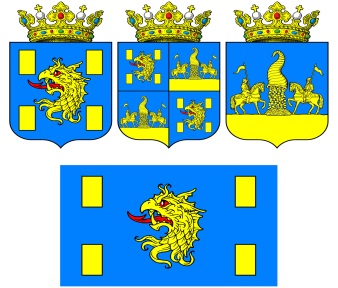 МУНИЦИПАЛЬНОЕ ОБРАЗОВАНИЕ «ГОРОД КЯХТА» РЕСПУБЛИКИ БУРЯТИЯП О С Т А Н О В Л Е Н И Е21.01.2016 г.                                                                     № 20г. КяхтаОб утверждении Административного регламентапредоставления муниципальной услуги «Предоставление разрешения на отклонение от предельных параметров разрешенного строительства, реконструкцию объекта капитального строительства в муниципальном образовании «Город Кяхта»В соответствии с Градостроительным кодексом Российской Федерации, Федеральным законом от 06.10.2003 года № 131-ФЗ "Об общих принципах организации местного самоуправления в Российской Федерации", постановлением Правительства РФ от 16.05.2011 г. №373 «О разработке и утверждении административных регламентов исполнения государственных функций и административных регламентов предоставления государственных услуг», Уставом МО «Город Кяхта».Постановляю:1.	Утвердить Административный регламент предоставления муниципальной услуги «Предоставление разрешения на отклонение от предельных параметров разрешенного строительства, реконструкцию объекта капитального строительства в муниципальном образовании «Город Кяхта» (согласно приложения).2.	Разместить настоящее постановление на официальном сайте МО «Кяхтинский район»3. Контроль за исполнением настоящего постановления возложить на начальника отдела городского поселения Администрации МО «Город Кяхта».  4. Настоящее постановление вступает в силу со дня его официального обнародования.          Глава МО «Город Кяхта»                                             Е.В. Степанов          Утвержден:   Постановлением Администрации                                                                                                           МО «Город Кяхта»                                     №_20 от  21.01.2016 г.АДМИНИСТРАТИВНЫЙ РЕГЛАМЕНТ предоставления муниципальной услуги «Предоставление разрешения на отклонение от предельных параметров разрешенного строительства, реконструкции объектов капитального строительства на территории муниципального образования МО Город Кяхта»Общие положенияПредмет регулирования регламента услуги1.1.	Административный регламент предоставления муниципальной услуги «Предоставление разрешения на отклонение от предельных параметров разрешенного строительства, реконструкции объектов капитального строительства на территории муниципального образования МО Город Кяхта» (далее – Административный регламент) разработан в целях повышения качества предоставления муниципальной услуги и устанавливает порядок и стандарт предоставления муниципальной услуги.Круг заявителей1.2.	Заявителями на предоставление муниципальной услуги являются: физические и юридические лица.Лицо, представляющее интересы заявителя в соответствии с учредительными документами заявителя или доверенностью, является представителем заявителя.Требования к порядку информирования о предоставлении муниципальной услуги1.3 Местонахождения органа, предоставляющего муниципальную услугу.Отдел городского хозяйства Администрации МО «Город Кяхта» (далее – Отдел городского хозяйства) расположен по адресу: Республика Бурятия, Кяхтинский район, г. Кяхта, ул. Ленина, 29. Почтовый адрес для направления документов и обращений: 671840, Республика Бурятия, Кяхтинский район, г.Кяхта, ул. Ленина, 29, Отдел городского хозяйства Администрации МО «Город Кяхта»Электронный адрес Администрации: admmo02@mail.ru.Часы работы Отдела городского хозяйства:Понедельник-четверг: с 8 часов 00 минут до 17 часов 00 минутПятница: с 8 часов 00 минут до 16 часов 00 минут Суббота, воскресенье: выходной день.Перерыв на обед: с 12 часов до 13 часов.Телефон: 8(30142) 91-0-25.График приёма посетителей специалистами Отдела городского хозяйства:Понедельник, вторник, четверг: с 08-00 часов до 17-00 часов.Среда, Пятница: не приемные дни.1.4. Информацию по вопросам предоставления муниципальной услуги можно получить у специалистов отдела городского хозяйства по предоставлению  муниципальных услуг при личном обращении, а также с использованием телефонной связи, по электронной почте или на сайте Администрации МО «Кяхтинский район» в разделе городские и сельские поселения МО «Город Кяхта».Информация по вопросам предоставления муниципальной услуги размещена в информационно-телекоммуникационной сети Интернет на сайте: admkht.ru.Также информацию по вопросам предоставления муниципальной услуги можно получить в здании филиала Многофункционального центра по предоставлению государственных и муниципальных услуг (далее- ГБУ МФЦ)  по Кяхтинскому району, расположенному по адресу: г.Кяхта, ул. Ленина, 38.Часы работы  ГБУ МФЦ  : Понедельник-пятница: с 9.00 часов до 17.00 часов. Суббота, воскресенье: выходной день. Перерыв на обед: с 12.00 часов до 13.00 часов. Телефон: 8(30142) 41-2-97, 41-2-79.Информация предоставляется по следующим вопросам:- перечень документов, необходимых для предоставления муниципальной услуги;- время приема и выдачи документов;- порядок и сроки предоставления муниципальной услуги;- порядок обжалования решений или действий (бездействия), принятых или осуществленных в ходе предоставления муниципальной услуги.1.5. Должностные лица Отдела, предоставляющие муниципальную услугу, при ответе на обращения граждан и организаций обязаны:- при устном обращении заинтересованного лица (по телефону или лично) должностные лица, осуществляющие консультирование, дают ответ самостоятельно. Если должностное лицо, к которому обратилось заинтересованное лицо, не может ответить на вопрос сразу, то оно может предложить заинтересованному лицу обратиться письменно, либо назначить другое удобное для него время консультации. - должностные лица, осуществляющие консультирование (по телефону или лично), должны корректно и внимательно относиться к заинтересованным лицам. При ответе на телефонные звонки должностное лицо, осуществляющее консультирование, должно назвать фамилию, имя, отчество (последнее - при наличии), занимаемую должность и наименование Отдела городского хозяйства. Во время разговора необходимо произносить слова четко, избегать параллельных разговоров с окружающими людьми и не прерывать разговор по причине поступления звонка на другой аппарат. В конце консультирования должностное лицо, осуществляющее консультирование, должно кратко подвести итоги и перечислить меры, которые надо принять (кто именно, когда и что должен сделать);- ответы на письменные обращения даются в простой, четкой и понятной форме в письменном виде и должны содержать:- ответы на поставленные вопросы;- должность, фамилию и инициалы лица, подписавшего ответ;- фамилию и инициалы исполнителя;- наименование структурного подразделения - исполнителя;
номер телефона исполнителя;- должностное лицо не вправе осуществлять консультирование заинтересованных лиц, выходящее за рамки информирования о стандартных процедурах и условиях оказания муниципальной услуги и влияющее прямо или косвенно на индивидуальные решения заинтересованных  лиц.1.6. На стендах в местах предоставления муниципальной услуги размещаются следующие информационные материалы:
         - исчерпывающая информация о порядке предоставления муниципальной услуги (в виде блок-схемы, наглядно отображающей алгоритм прохождения административных процедур, приложение 2);- перечень документов, направляемых Заявителем, и требования, предъявляемые к этим документам;- формы документов для заполнения, образцы заполнения документов;- перечень оснований для отказа в предоставлении муниципальной услуги;- порядок обжалования решения, действий или бездействия должностных лиц, предоставляющих муниципальную услугу.Тексты материалов печатаются удобным для чтения шрифтом (размер не менее 14), без исправлений, наиболее важные места выделяются полужирным шрифтом.II. Стандарт предоставления муниципальной услугиНаименование муниципальной услуги2.1.	Наименование муниципальной услуги: «Предоставление разрешения на отклонение от предельных параметров разрешенного строительства, реконструкции объектов капитального строительства на территории муниципального образования МО  «Город Кяхта».Наименование органа, предоставляющего муниципальную услугу2.2.	Муниципальная услуга предоставляется Администрацией МО «Город Кяхта» в лице отдела городского хозяйства.В соответствии с пунктом 3 части 1 статьи 7 Федерального закона                      от 27 июля 2010года № 210-ФЗ «Об организации предоставления государственных и муниципальных услуг» запрещается требовать от заявителя осуществления действий, в том числе согласований, необходимых для получения государственной услуги и связанных с обращением в иные государственные органы, организации, за исключением получения услуг и получения документов и информации, предоставляемых в результате предоставления таких услуг, включенных в перечень услуг, которые являются необходимыми и обязательными для предоставления государственных услуг.В ходе предоставления муниципальной услуги Уполномоченный орган взаимодействует с:- органами местного самоуправления;- Управлением Федеральной службы муниципальной регистрации, кадастра и картографии по Республике Бурятия;- Управлением Федеральной налоговой службы по Республике Бурятия;- филиалом федерального государственного бюджетного учреждения «Федеральная кадастровая палата Федеральной службы муниципальной регистрации, кадастра и картографии» по Республике Бурятия.Результат предоставления муниципальной услуги2.3.	Результатом предоставления муниципальной услуги является:- получение заявителем решения о предоставлении разрешения на отклонение от предельных параметров разрешенного строительства, реконструкции объектов капитального строительства на территории муниципального образования;- получение заявителем решения об отказе в предоставлении разрешения на отклонение от предельных параметров разрешенного строительства, реконструкции объектов капитального строительства на территории муниципального образования.Сроки предоставления муниципальной услуги2.4.	Срок предоставления муниципальной услуги не должен превышать 10 дней со дня поступления заявления в администрацию.В срок предоставления муниципальной услуги не включается срок организации и проведения публичных слушаний по вопросу о предоставлении разрешения на отклонение от предельных параметров разрешенного строительства, реконструкции объектов капитального строительства.Перечень нормативных правовых актов, регулирующих отношения, возникающие в связи с предоставлением государственной услуги2.5.	Правовыми основаниями предоставления муниципальной услуги являются:1)  Градостроительный кодекс Российской Федерации  от 29.12.2004 № 190-ФЗ (Российская газета, № 290, 30.12.2004г.)2) Федеральный закон от 6 октября 2003 года № 131-ФЗ «Об общих принципах организации местного самоуправления в Российской Федерации» (текст опубликован в «Российской газете» от 8 октября 2003 года № 202, в «Парламентской газете» от 8 октября 2003 года № 186, в Собрании законодательства Российской Федерации от 6 октября 2003 года № 40 ст. 3822);3)	Федеральный закон от 27 июля 2010 года № 210-ФЗ «Об организации предоставления государственных и муниципальных услуг» (текст Федерального закона опубликован в «Российской газете» от 30 июля 2010 года № 168, в Собрании законодательства Российской Федерации от 2 августа 2010 года № 31 ст. 4179);          4) Постановление Правительства Российской Федерации от 30.04.2014г № 403 «Об исчерпывающем перечне процедур в сфере жилищного строительства» (Собрание законодательства Российской Федерации № 19 от 12.05.2014, ст.2437);5)	Постановление Правительства Российской Федерации от 16 мая 2011 года № 373 «О разработке и утверждении административных регламентов исполнения государственных функций и административных регламентов предоставления государственных услуг» (Текст постановления опубликован в Собрании законодательства Российской Федерации от 30 мая 2011 года № 22 ст. 3169);6)  Настоящий административный регламент.Перечень документов, необходимых для получения муниципальной услуги 2.6.	Для получения муниципальной услуги заявитель предоставляет в Отдел следующие документы:-Заявление на предоставление разрешения на отклонение от предельных параметров разрешенного строительства, реконструкции объекта капитального строительства на территории муниципального образования (приложение N 1).- Правоустанавливающие документы на земельный участок. Перечень оснований для отказа в приеме документов, необходимых для предоставления муниципальной услуги2.7. Оснований для отказа в приеме документов, необходимых для предоставления муниципальной услуги, законодательством Российской Федерации не предусмотрено.  Перечень оснований для отказа в предоставлении муниципальной услуги2.7.1. Основанием для отказа в предоставлении муниципальной услуги является несоответствие отклонения от предельных параметров разрешенного строительства, реконструкции объекта капитального строительства для земельного участка требованиям технических регламентов.Перечень оснований для приостановления или отказа в предоставлении муниципальной услуги2.8.	Основания для приостановления муниципальной услуги отсутствуют.Перечень услуг, которые являются необходимыми и обязательными для предоставления муниципальной услуги, в том числе сведения о документе (документах), выдаваемом (выдаваемых) организациями, участвующими в предоставлении муниципальной услуги2.9.	Услуг, необходимых и обязательных для предоставления муниципальной услуги, не предусмотрено.Порядок, размер и основания взимания государственной пошлины или иной платы, взимаемой за предоставление муниципальной услуги2.10.	При предоставлении муниципальной услуги плата с заявителя не взимается.Максимальный срок ожидания в очереди при подаче запроса о предоставлении муниципальной услуги и при получении муниципальной услуги2.11.	Время ожидания в очереди при подаче заявления о предоставлении муниципальной услуги и при получении результата предоставления муниципальной услуги не должно превышать 15 минут. Срок регистрации запроса заявителя о предоставлении муниципальной услуги, в том числе в электронной форме2.12.	Срок регистрации запроса заявителя о предоставлении муниципальной услуги составляет 1 рабочий день.Требования к помещениям предоставления муниципальной услуги2.13.	1. В Администрации организуется рабочее место для непосредственного взаимодействия ведущих прием специалистов, ответственных за предоставление муниципальной услуги, с заявителями.2.13.2. Рабочее место каждого специалиста должно быть оборудовано персональным компьютером с возможностью доступа к необходимым информационным базам данных, печатающим и сканирующим устройствам.2.13.3. Для ожидания, приема заявителям отводится специальное место, оборудованное стульями, столом, снабжено бланками заявлений, бумагой, ручкой. В данном помещении располагаются информационные стенды о порядке предоставления муниципальной услуги.2.13.4. Требования к местам для информирования заявителей:оборудуются визуальной, текстовой информацией, размещаемой на информационном стенде;оборудуются стульями и столами для возможности оформления документов;информационный стенд, столы размещаются в местах, обеспечивающих свободный доступ к ним.Показатели доступности и качества муниципальной услуги2.14.	Наличие Административного регламента предоставления муниципальной услуги;наличие необходимого и достаточного количества специалистов, а также помещений, в которых осуществляется прием документов от заявителей, выдача документов заявителю, в целях соблюдения установленных настоящим Административным регламентом сроков предоставления муниципальной услуги;наличие исчерпывающей информации о способах, порядке и сроках предоставления муниципальной услуги на информационных стендах, информационных ресурсах Администрации МО «Город Кяхта» в информационно-телекоммуникационной сети Интернет, в федеральной государственной информационной системе "Единый портал государственных и муниципальных услуг";наличие различных каналов получения муниципальной услуги, в том числе возможность получения муниципальной услуги в многофункциональном центре предоставления государственных и муниципальных услуг;получение заявителем информации о ходе предоставления муниципальной услуги с использованием средств телефонной связи, электронного информирования;получение результатов предоставления муниципальной услуги.2.14.1. Качество предоставления муниципальной услуги характеризуется:соответствием порядка предоставления муниципальной услуги настоящему Административному регламенту;временем ожидания при предоставлении муниципальной услуги;графиком работы органа, ответственного за предоставление муниципальной услуги;отсутствием нарушений сроков предоставления муниципальной услуги;количеством жалоб на действия (бездействие) специалистов Отдела;количеством судебных актов о признании незаконными решений органа, предоставляющего муниципальную услугу.Иные требования, в том числе учитывающие особенности предоставления муниципальной услуги в многофункциональных центрах предоставлениягосударственных и муниципальных услуг и особенности исполнения муниципальной  услуг в электронной форме2.15.1. Предоставление муниципальной услуги в электронной форме осуществляется с использованием Портала услуг.2.15.2. При предоставлении муниципальной услуги в электронной форме осуществляются:2.15.2.1. Предоставление в установленном порядке информации заявителям и обеспечение доступа заявителей к сведениям о муниципальной  услуге.2.15.2.2. Подача заявителем запроса и иных документов, необходимых для предоставления муниципальной  услуги, и прием таких запроса и документов с использованием Портала услуг.2.15.2.3. Получение заявителем сведений о ходе выполнения запроса о предоставлении муниципальной  услуги.2.15.3. Портал услуг обеспечивает доступность для копирования и заполнения в электронной форме запроса и иных документов, необходимых для получения муниципальной  услуги.III. Состав, последовательность и сроки выполнения административных процедур, требований к порядку их выполнения, в том числе особенностей выполнения административных процедур в электронной формеПеречень административных процедур3.	Предоставление муниципальной услуги включает в себя следующие административные процедуры: - прием и регистрация заявления;- формирование и направление межведомственных запросов;-рассмотрение заявления и принятие решения о предоставлении разрешения на отклонения от предельных параметров разрешенного строительства, реконструкции объектов капитального строительства либо об отказе в предоставлении такого разрешения;Блок-схема предоставления муниципальной услуги приведена в приложении № 2 к настоящему регламенту.Описание последовательности административных действий при приеме и регистрации заявления.3.1.Основанием для начала административной процедуры по приему и регистрации заявления является обращение заявителя с заявлением и документами в Администрацию МО «Город Кяхта» в Отдел городского хозяйства (далее - Отдел).Специалист Отдела (далее – специалист) осуществляет проверку представленного заявления на наличие оснований для отказа его принятия, установленных пунктом 2.7 административного регламента.В случае отсутствия вышеуказанных оснований, специалист, в установленном порядке регистрирует поступившее заявление и документы и направляет их на рассмотрение начальнику Отдела.При наличии таких оснований, оформляет и выдает (направляет) заявителю уведомление об отказе в приеме документов для предоставления муниципальной услуги (приложение № 3 к настоящему Административному регламенту), если фамилия и почтовый (электронный) адрес заявителя поддаются прочтению. При представлении документов через многофункциональный центр уведомление об отказе в приеме документов может быть выдано (направлено) через многофункциональный центр.Результатом выполнения административной процедуры является регистрация поступивших документов и направление принятых документов на рассмотрение, либо направление заявителю уведомления об отказе в приеме представленных документов.3.3. Описание последовательности административных действий при формировании и направлении межведомственных запросовОснованием для начала административной процедуры является поступление зарегистрированных в установленном порядке заявления и документов в Отдел. В случае если возникает необходимость в предоставлении дополнительных документов, кроме предусмотренных пунктом 2.6 настоящего административного регламента,  специалист, в соответствии с установленным порядком межведомственного взаимодействия осуществляет подготовку и направление межведомственных запросов в соответствующие органы государственной власти, органы местного самоуправления и подведомственные таким органам организации о предоставлении документов и сведений, необходимых для предоставления муниципальной услуги. Предоставление разрешения на отклонение от предельных параметров разрешенного строительства, реконструкцию объекта капитального строительства в муниципальном образовании «Город Кяхта».Результатом административных действия является формирование и направление межведомственных запросов о предоставлении документов (сведений), необходимых для предоставления муниципальной услуги.Максимальный срок выполнения действий не может превышать 2 дня.3.4. Описание последовательности административных действий по принятию решения о проведении публичных слушаний Основанием для начала административной процедуры является поступление в Отдел заявления и документов, представленных заявителем и поступивших по межведомственным запросам.Отдел в установленном порядке направляет полученные документы для решения вопроса о назначении публичных слушаний по вопросу отклонения от предельных параметров разрешенного строительства, реконструкции объектов капитального строительства.Результатом административных действий является направление предоставленных документов для решения вопроса о назначении публичных слушаний.Максимальный срок выполнения действий не может превышать 3 дня.Назначение даты, времени и места проведения публичных слушаний  производится не позднее 30 дней со дня принятия решения о назначении публичных слушаний.3.5. Описание последовательности административных действий при принятии решения о предоставлении разрешения на отклонения от предельных параметров разрешенного строительства, реконструкции объектов капитального строительства либо об отказе в предоставлении такого разрешенияОснованием для начала административной процедуры является поступление специалисту администрации, ответственному за предоставление муниципальной услуги, рекомендаций Комиссии о предоставлении разрешения на отклонение от предельных параметров разрешенного строительства, реконструкции объектов капитального строительства для земельного участка или об отказе в предоставлении такого разрешения с указанием причин принятого решения,Специалист, ответственный за предоставление муниципальной услуги, с учетом рекомендаций Комиссии, на основании проверки соблюдения требований технических регламентов при отклонении от предельных параметров разрешенного строительства, реконструкции объектов капитального строительства для земельного участка, устанавливает наличие оснований для отказа в предоставлении муниципальной услуги, предусмотренные пунктом 2.7.1 настоящего Административного регламента:При наличии оснований для отказа в предоставлении муниципальной услуги готовит проект постановления администрации об отказе заявителю в предоставлении муниципальной услуги о предоставлении разрешения на отклонение от предельных параметров разрешенного строительства, реконструкции объектов капитального строительства для земельного участка с указанием причин принятого решения;При отсутствии оснований для отказа в предоставлении муниципальной услуги осуществляет подготовку постановления администрации о предоставлении разрешения на отклонение от предельных параметров разрешенного строительства, реконструкции объектов капитального строительства для земельного участка.Проект постановления в установленном порядке направляется на рассмотрение и подписание Главой администрации.Принятое в установленном порядке постановление администрации о предоставлении разрешения на отклонение от предельных параметров разрешенного строительства, реконструкции объектов капитального строительства для земельного участка или об отказе в предоставлении муниципальной услуги выдаются (направляются) заявителю.При представлении документов через многофункциональный центр постановление администрации может быть выдано (направлено) через многофункциональный центр.Результатом административной процедуры является принятие и выдача (направление) заявителю постановления администрации.Максимальный срок выполнения административной процедуры не может превышать 3 дня.IV. Формы контроля за исполнением административного регламентаПорядок осуществления текущего контроля за соблюдением и исполнением положений административного регламента4.	Текущий контроль за соблюдением последовательности административных действий, определенных настоящим административным регламентом предоставления муниципальной услуги, и принятием в ходе ее предоставления решений осуществляет начальник Отдела.Порядок и периодичность осуществления плановых и внеплановых проверок полноты, и качества предоставления муниципальной услуги4.1.	Контроль за полнотой и качеством предоставления муниципальной услуги включает в себя проведение проверок, выявление и установление нарушений прав заявителей, принятие решений об устранении соответствующих нарушений.Проверки могут быть плановыми на основании планов работы Отдела, либо внеплановыми, проводимыми в том числе по жалобе заявителей на своевременность, полноту и качество предоставления муниципальной услуги.Решение о проведение внеплановой проверки принимает начальник Отдела или уполномоченное им должностное лицо Отдела.Для проведения плановых проверок предоставления муниципальной услуги формируется комиссия, в состав которой включаются должностные лица и специалисты Отдела.Результаты проверки оформляются в виде акта, в котором отмечаются выявленные недостатки и указываются предложения по их устранению.Акт подписывается всеми членами комиссии.Ответственность муниципальных служащих и иных должностных лиц за решения и действия (бездействие), принимаемые (осуществляемые) в ходе предоставления муниципальной услуги4.2.	По результатам проведенных проверок, в случае выявления нарушений прав заявителей, виновные лица привлекаются к ответственности в порядке, установленном законодательством Российской Федерации.Порядок и формы контроля за представлением муниципальной услуги со стороны граждан, их объединений и организаций4.3.	Контроль за предоставлением муниципальной услуги может осуществляться со стороны граждан, их объединений и организаций путем направления в Отдел:предложений о совершенствовании нормативных правовых актов, регламентирующих исполнение должностными лицами Отдел муниципальной услуги;сообщений о нарушении законов и иных нормативных правовых актов, недостатках в работе Отдел;жалоб по фактам нарушения должностными лицами Отдел прав, свобод или законных интересов граждан.V. Досудебный (внесудебный) порядок обжалования решений и действий (бездействия) органа, предоставляющего муниципальную услугу, а также муниципальных служащихИнформация для заявителя о его праве на досудебное (внесудебное) обжалование действий (бездействия) органа, предоставляющего муниципальную услугу, а также его должностных лиц5.	Заявитель имеет право на обжалование решений, принятых в ходе предоставления муниципальной услуги, а также действий или бездействия должностных лиц.Предмет досудебного (внесудебного) обжалования5.1.	Предметом досудебного (внесудебного) обжалования являются:1)	нарушение срока регистрации запроса заявителя о предоставлении муниципальной услуги;2)	нарушение срока предоставления муниципальной услуги;3)	требование представления заявителем документов, не предусмотренных нормативными правовыми актами Российской Федерации, нормативными правовыми актами Республики Бурятия, муниципальными правовыми актами и настоящим административным регламентом;4)	отказ в приеме документов, представление которых предусмотрено нормативными правовыми актами Российской Федерации, нормативными правовыми актами Республики Бурятия, муниципальными правовыми актами и настоящим административным регламентом;5)	отказ в предоставлении муниципальной услуги, если основания отказа не предусмотрены нормативными правовыми актами Российской Федерации, нормативными правовыми актами Республики Бурятия, муниципальными правовыми актами и настоящим административным регламентом;6)	требование внесения заявителем при предоставлении муниципальной услуги платы, не предусмотренной нормативными правовыми актами Российской Федерации, нормативными правовыми актами Республики Бурятия, муниципальными правовыми актами и настоящим административным регламентом;7)	отказ органа, предоставляющего муниципальную услугу, его должностного лица в исправлении допущенных опечаток и ошибок в выданных в результате предоставления муниципальной услуги документах либо нарушение установленного срока таких исправлений.Органы местного самоуправления и должностные лица, которым может быть направлена жалоба заявителя в досудебном (внесудебном) порядке5.2.	Жалоба заявителя может быть адресована:1)	начальнику Отдела;2)	Главе МО «Город Кяхта».Порядок подачи и рассмотрения жалобы5.3.	Жалоба может быть направлена по почте, через многофункциональный центр, с использованием информационно-телекоммуникационной сети "Интернет", официального сайта органа, предоставляющего муниципальную услугу, Единого портала государственных и муниципальных услуг либо регионального портала государственных и муниципальных услуг, а также может быть принята при личном приеме заявителя. Жалоба в письменной форме может быть также направлена по почте.В случае подачи жалобы при личном приеме заявитель представляет документ, удостоверяющий его личность в соответствии с законодательством Российской Федерации.5.4.	Подача жалоб осуществляется бесплатно.5.5.	Жалоба должна содержать:1)	наименование органа, предоставляющего муниципальную услугу, должностного лица органа, предоставляющего муниципальную услугу, либо муниципального служащего, решения и действия (бездействие) которых обжалуются;2)	фамилию, имя, отчество (при наличии), сведения о месте жительства заявителя - физического лица, либо наименование, сведения о месте нахождения заявителя - юридического лица, а также номер (номера) контактного телефона, адрес (адреса) электронной почты (при наличии) и почтовый адрес, по которым должен быть направлен ответ заявителю;3)	сведения об обжалуемых решениях и действиях (бездействии) органа, предоставляющего муниципальную услугу, его должностного лица либо муниципального служащего;4)	доводы, на основании которых заявитель не согласен с решением и действием (бездействием) органа, предоставляющего муниципальную услугу, его должностного лица либо муниципального служащего. Заявителем могут быть представлены документы (при наличии), подтверждающие доводы заявителя, либо их копии.5.6.	В случае если жалоба подается через представителя заявителя, также представляется документ, подтверждающий полномочия на осуществление действий от имени заявителя. В качестве документов, подтверждающих полномочия на осуществление действий от имени заявителя, могут быть представлены:1)	оформленная в соответствии с законодательством Российской Федерации доверенность (для физических лиц);2)	оформленная в соответствии с законодательством Российской Федерации доверенность, заверенная печатью заявителя и подписанная руководителем заявителя или уполномоченным этим руководителем лицом (для юридических лиц);3)	копия решения о назначении или об избрании либо приказа о назначении физического лица на должность, в соответствии с которым такое физическое лицо обладает правом действовать от имени заявителя без доверенности.5.6.	Жалоба, поступившая в письменной форме на бумажном носителе в орган, предоставляющий муниципальную услугу, подлежит регистрации в журнале учета жалоб на решения и действия (бездействие) органа, предоставляющего муниципальную услугу, его должностных лиц не позднее следующего рабочего дня со дня ее поступления.Форма и порядок ведения журнала определяются органом, предоставляющим муниципальную услугу.5.7.	В электронном виде жалоба может быть подана заявителем посредством:1)	официального сайта органа, предоставляющего муниципальную услугу, в информационно-телекоммуникационной сети Интернет;2)	федеральной государственной информационной системы «Единый портал государственных и муниципальных услуг (функций)» (далее - Единый портал);3)	государственной информационной Республики Бурятия «Портал государственных и муниципальных услуг (функции)» (далее - Региональный портал);4)	электронной почты органа, предоставляющего муниципальную услугу.5.8.	При подаче жалобы в электронном виде документы, указанные в пункте 5.6. настоящего регламента, могут быть представлены в форме электронных документов, подписанных электронной подписью, вид которой предусмотрен законодательством Российской Федерации, при этом документ, удостоверяющий личность заявителя, не требуется.5.9.	Порядок регистрации жалоб, направленных в электронной форме на адрес электронной почты органа, предоставляющего государственную услугу, в информационно-телекоммуникационной сети Интернет определяется органом, предоставляющим муниципальную услугу.5.10.	 В случае если жалоба подана заявителем в орган, в компетенцию которого не входит принятие решения по жалобе, в течение 3 рабочих дней со дня ее регистрации указанный орган направляет жалобу в уполномоченный на ее рассмотрение орган и в письменной форме информирует заявителя о перенаправлении жалобы.При этом срок рассмотрения жалобы исчисляется со дня регистрации жалобы в уполномоченном на ее рассмотрение органе.5.11.	Жалоба может быть подана заявителем через многофункциональный центр предоставления государственных и муниципальных услуг (далее - МФЦ). При поступлении жалобы МФЦ обеспечивает ее передачу в уполномоченный на ее рассмотрение орган не позднее следующего рабочего дня со дня поступления жалобы.5.12.	Жалобы на решения, действия (бездействие) органа, предоставляющего муниципальную услугу, рассматриваются руководителем такого органа, который обеспечивает:1)	прием и рассмотрение жалоб в соответствии с порядком, установленным в настоящем разделе;2)	направление жалоб в уполномоченный на их рассмотрение орган. 5.13.	В случае установления в ходе или по результатам рассмотрения жалобы признаков состава административного правонарушения или преступления должностные лица, наделенные полномочиями по рассмотрению жалоб, незамедлительно направляют имеющиеся материалы в органы прокуратуры.5.14.	Орган, предоставляющий муниципальную услугу, обеспечивает:1)	оснащение мест приема жалоб;2)	информирование заявителей о порядке обжалования решений и действий (бездействия) органа, предоставляющего муниципальную услугу, его должностных лиц либо муниципальных служащих посредством размещения информации на стендах в месте предоставления муниципальной услуги, на своем официальном сайте, на Едином портале и Региональном портале;3)	консультирование заявителей о порядке обжалования решений и действий (бездействия) органа, предоставляющего муниципальную услугу, его должностных лиц либо муниципальных служащих, в том числе по телефону, электронной почте, при личном приеме;4)	заключение соглашения о взаимодействии в части осуществления многофункциональными центрами приема жалоб и выдачи заявителям результатов рассмотрения жалоб.5.15.	Жалоба, поступившая в уполномоченный на ее рассмотрение орган, подлежит регистрации не позднее следующего рабочего дня со дня ее поступления.Сроки рассмотрения жалобы5.16.	Жалоба, поступившая в уполномоченный на ее рассмотрение орган, подлежит регистрации не позднее следующего рабочего дня со дня ее поступления. Жалоба рассматривается в течение 15 рабочих дней со дня ее регистрации.В случае обжалования отказа органа, предоставляющего муниципальную услугу, его должностного лица в приеме документов у заявителя либо в исправлении допущенных опечаток и ошибок или в случае обжалования заявителем нарушения установленного срока таких исправлений жалоба рассматривается в течение 5 рабочих дней со дня ее регистрации.5.17.	В случае если жалоба подана заявителем в орган, в компетенцию которого не входит принятие решения по жалобе в соответствии с требованиями пункта 5.1, в течение 3 рабочих дней со дня ее регистрации указанный орган направляет жалобу в уполномоченный на ее рассмотрение орган и в письменной форме информирует заявителя о перенаправлении жалобы.При этом срок рассмотрения жалобы исчисляется со дня регистрации жалобы в уполномоченном на ее рассмотрение органе.Перечень оснований для приостановления рассмотрения жалобы в случае, если возможность приостановления предусмотрена законодательством Российской Федерации5.18.	Оснований для приостановления рассмотрения жалобы законодательством не предусмотрено.Результат рассмотрения жалобы5.19.	По результатам рассмотрения жалобы в соответствии с частью 7 статьи 11.2 Федерального закона от 27 июля 2010 года № 210-ФЗ "Об организации предоставления государственных и муниципальных услуг" уполномоченный на ее рассмотрение орган принимает решение об удовлетворении жалобы либо об отказе в ее удовлетворении. Указанное решение принимается в форме акта уполномоченного на ее рассмотрение органа.При удовлетворении жалобы уполномоченный на ее рассмотрение орган принимает исчерпывающие меры по устранению выявленных нарушений, в том числе по выдаче заявителю результата муниципальной услуги, не позднее 5 рабочих дней со дня принятия решения, если иное не установлено законодательством Российской Федерации.5.20.	Руководитель органа, предоставляющего муниципальную услугу, отказывает в удовлетворении жалобы в следующих случаях:1)	наличие вступившего в законную силу решения суда, арбитражного суда по жалобе о том же предмете и по тем же основаниям;2)	подача жалобы лицом, полномочия которого не подтверждены в порядке, установленном законодательством Российской Федерации;3)	наличие решения по жалобе, принятого ранее в отношении того же заявителя и по тому же предмету жалобы.5.21.	Руководитель органа, предоставляющего муниципальную услугу, может оставить жалобу без ответа в следующих случаях:1)	наличие в жалобе нецензурных либо оскорбительных выражений, угроз жизни, здоровью и имуществу должностного лица, а также членов его семьи;2)	отсутствие возможности прочитать какую-либо часть текста жалобы, фамилию, имя, отчество (при наличии) и (или) почтовый адрес заявителя, указанные в жалобе.Порядок информирования заявителя о результатах рассмотрения жалобы5.22.	Ответ по результатам рассмотрения жалобы направляется заявителю не позднее дня, следующего за днем принятия решения, в письменной форме.5.23.	В ответе по результатам рассмотрения жалобы указываются:1)	наименование органа, рассматривающего жалобу, должность, фамилия, имя, отчество (при наличии) его должностного лица, принявшего решение по жалобе;2)	номер, дата, место принятия решения, включая сведения о должностном лице, решение или действие (бездействие) которого обжалуется;3)	фамилия, имя, отчество (при наличии) заявителя;4)	основания для принятия решения по жалобе;5)	принятое по жалобе решение;6)	в случае, если жалоба признана обоснованной - сроки устранения выявленных нарушений, в том числе срок предоставления результата муниципальной услуги;7)	сведения о порядке обжалования принятого по жалобе решения.5.24.	По желанию заявителя ответ по результатам рассмотрения жалобы может быть представлен не позднее дня, следующего за днем принятия решения, в форме электронного документа, подписанного электронной подписью руководителя органа, предоставляющего муниципальную услугу.Порядок обжалования решения по жалобе5.25.	Заявитель вправе обжаловать решения, принятые в ходе предоставления государственной услуги, действия или бездействие должностных лиц уполномоченных органов в судебном порядке. Обжалование действий (бездействий), решений должностных лиц в суд осуществляется в порядке, установленном действующим законодательством.Право заявителя на получение информации и документов, необходимых для обоснования и рассмотрения жалобы (претензии)5.26.		Заявители имеют право на получение информации и документов, необходимых для обоснования рассмотрения жалобы.Способы информирования заявителей о порядке подачи и рассмотрения жалобы.5.27. Орган, предоставляющий муниципальную услугу, обеспечивает:информирование заявителей о порядке обжалования решений и действий (бездействия) органа, предоставляющего муниципальную услуг, его должностных лиц, посредством размещения информации на стендах в местах предоставления муниципальной услуги, на своем официальном сайте, на Едином портале и региональном портале;консультирование заявителей о порядке обжалования решений и действий (бездействия) органа, предоставляющего муниципальную услугу, его должностных лиц, в том числе по телефону, электронной почте, при личном приеме.Приложение № 1ЗАЯВЛЕНИЕ(носит рекомендательный характер) Прошу предоставить разрешение на отклонение от предельных параметров разрешенного строительства (реконструкции) объекта капитального строительства, установленных градостроительными регламентами в Правилах землепользования и застройки муниципального образования «Город Кяхта»,  для земельного участка с кадастровым номером ______________________ по адресу (при отсутствии адреса указать местоположение):____ ___________________________________________.Заявляемые на отклонение предельные параметры разрешенного строительства (реконструкции) объекта капитального строительства:минимальные отступы от границ земельных участков в целях определения мест допустимого размещения зданий, строений, сооружений, за пределами которых запрещено строительство зданий, строений, сооружений _______________ _____________________________________________________________________;предельное количество этажей или предельная высота зданий, строений, сооружений ___________________________________________________________;максимальный процент застройки в границах земельного участка, определяемый как отношение суммарной площади земельного участка, которая может быть застроена, ко всей площади земельного участка _______ _____________________________________________________________________;иные показатели ___________________________________________.Основание (нужное указать):1. Размеры земельного участка меньше установленных градостроительным регламентом минимальных размеров земельных участков; 2. Конфигурация земельного участка, инженерно-геологические или иные характеристики земельного участка неблагоприятны для застройки.Обязуюсь нести расходы, связанные с организацией и проведением публичных слушаний по вопросу отклонения от предельных параметров разрешенного строительства (реконструкции) объекта капитального строительства для земельного участка.Приложения:____________________________________________________________________________________________________________________________________                                                                                                      дата подписьПриложение № 2к административному регламентуБЛОК-СХЕМАПРЕДОСТАВЛЕНИЯ МУНИЦИПАЛЬНОЙ УСЛУГИ " ПРЕДОСТАВЛЕНИЕ РАЗРЕШЕНИЯ НА ОТКЛОНЕНИЯ ОТ ПРЕДЕЛЬНЫХ ПАРАМЕТРОВ РАЗРЕШЕННОГО СТРОИТЕЛЬСТВА, РЕКОНСТРУКЦИИ ОБЪЕКТОВ КАПИТАЛЬНОГО СТРОИТЕЛЬСТВА, РАСПОЛОЖЕННЫХ НА ТЕРРИТОРИИ МУНИЦИПАЛЬНОГО ОБРАЗОВАНИЯ Приложение № 3к административному регламенту            _____________________________Ф.И.О. заявителя, адрес наименование и реквизитыоргана, предоставляющего муниципальную услугуУведомление об отказе в приеме заявления для предоставления муниципальной услугиУважаемый (ая)_____________________________________________________(Ф.И.О. заявителя)настоящим уведомляем Вас о том, что заявление о предоставлении муниципальной услуги «Предоставление разрешения на отклонение от предельных параметров разрешенного строительства, реконструкции объектов капитального строительства на территории муниципального образования», не может быть принято последующим основаниям: ________________________________________________________________________________________________________________________________________________________________________________________________________________________________________________________________________(также указываются способы устранения причин отказа в приеме документов)В случае устранения вышеуказанных оснований Вы имеете право повторно обратиться для получения муниципальной услуги.В случае несогласия Вы имеете право обжаловать данное решение в досудебном (внесудебном) порядке либо в судебном порядке в соответствии с законодательством Российской Федерации.Дата направления по почте или электроннойГлаве МО «Город Кяхта»Е.В. Степанову(должность, Ф.И.О. руководителя органа)от ______________________________(Ф.И.О. заявителя; наименование организации, должность, ИНН)Почтовый индекс, адрес: _____________________________________________Телефон:______________________________________________ Уполномоченное должностное лицо(подпись)Ф.И.О.  г.(дата)